NOT: Bu form Anabilim Dalı Başkanlığı üst yazı ekinde word formatında enstitüye ulaştırılmalıdır.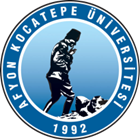 T.C.AFYON KOCATEPE ÜNİVERSİTESİSOSYAL BİLİMLER ENSTİTÜSÜT.C.AFYON KOCATEPE ÜNİVERSİTESİSOSYAL BİLİMLER ENSTİTÜSÜT.C.AFYON KOCATEPE ÜNİVERSİTESİSOSYAL BİLİMLER ENSTİTÜSÜT.C.AFYON KOCATEPE ÜNİVERSİTESİSOSYAL BİLİMLER ENSTİTÜSÜ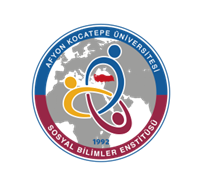 2022-2023 EĞİTİM-ÖGRETİM YILI BAHAR YARIYILI TURİZM REHBERLİĞİ ANABİLİM DALI TURİZM REHBERLİĞİ TEZSİZ (İÖ) YÜKSEK LİSANS PROGRAMI HAFTALIK DERS PROGRAMI2022-2023 EĞİTİM-ÖGRETİM YILI BAHAR YARIYILI TURİZM REHBERLİĞİ ANABİLİM DALI TURİZM REHBERLİĞİ TEZSİZ (İÖ) YÜKSEK LİSANS PROGRAMI HAFTALIK DERS PROGRAMI2022-2023 EĞİTİM-ÖGRETİM YILI BAHAR YARIYILI TURİZM REHBERLİĞİ ANABİLİM DALI TURİZM REHBERLİĞİ TEZSİZ (İÖ) YÜKSEK LİSANS PROGRAMI HAFTALIK DERS PROGRAMI2022-2023 EĞİTİM-ÖGRETİM YILI BAHAR YARIYILI TURİZM REHBERLİĞİ ANABİLİM DALI TURİZM REHBERLİĞİ TEZSİZ (İÖ) YÜKSEK LİSANS PROGRAMI HAFTALIK DERS PROGRAMI2022-2023 EĞİTİM-ÖGRETİM YILI BAHAR YARIYILI TURİZM REHBERLİĞİ ANABİLİM DALI TURİZM REHBERLİĞİ TEZSİZ (İÖ) YÜKSEK LİSANS PROGRAMI HAFTALIK DERS PROGRAMI2022-2023 EĞİTİM-ÖGRETİM YILI BAHAR YARIYILI TURİZM REHBERLİĞİ ANABİLİM DALI TURİZM REHBERLİĞİ TEZSİZ (İÖ) YÜKSEK LİSANS PROGRAMI HAFTALIK DERS PROGRAMI2022-2023 EĞİTİM-ÖGRETİM YILI BAHAR YARIYILI TURİZM REHBERLİĞİ ANABİLİM DALI TURİZM REHBERLİĞİ TEZSİZ (İÖ) YÜKSEK LİSANS PROGRAMI HAFTALIK DERS PROGRAMI2022-2023 EĞİTİM-ÖGRETİM YILI BAHAR YARIYILI TURİZM REHBERLİĞİ ANABİLİM DALI TURİZM REHBERLİĞİ TEZSİZ (İÖ) YÜKSEK LİSANS PROGRAMI HAFTALIK DERS PROGRAMI         GÜNLER         GÜNLER         GÜNLER         GÜNLER         GÜNLER         GÜNLER         GÜNLER         GÜNLERSaatPazartesiPazartesiSalıÇarşambaPerşembePerşembeCuma17:00Genel Sağlık Bilgisi ve İlk Yardım Doç. Dr. Pakize ÖZYÜREK (CANLI DERS)Genel ve Mesleki İletişim BecerileriProf. Dr. Elbeyi PELİT(CANLI DERS)Türkiye’nin Turizm Coğrafyası Prof. Dr. Ahmet BAYTOK(CANLI DERS)Türkiye’nin Turizm Coğrafyası Prof. Dr. Ahmet BAYTOK(CANLI DERS)18:00Genel Sağlık Bilgisi ve İlk Yardım Doç. Dr. Pakize ÖZYÜREK (FORUM)Genel ve Mesleki İletişim BecerileriProf. Dr. Elbeyi PELİT (FORUM)Türkiye’nin Turizm Coğrafyası Prof. Dr. Ahmet BAYTOK(FORUM)Türkiye’nin Turizm Coğrafyası Prof. Dr. Ahmet BAYTOK(FORUM)19:00Tur Organizasyonu veYönetimi Dr. Öğr. Ü. Esra Gül YILMAZ (CANLI DERS)Turizm Sosyolojisi Prof. Dr. H. Hüseyin SOYBALI(CANLI DERS)Sosyal Sorumluluk ve Meslek EtiğiDoç. Dr. Gonca AYTAŞ (CANLI DERS)Sosyal Sorumluluk ve Meslek EtiğiDoç. Dr. Gonca AYTAŞ (CANLI DERS)20:00Dönem ProjesiProf. Dr. Elbeyi PELİT Sosyal Bilimler Enstitüsü Toplantı SalonuDönem ProjesiProf. Dr. Elbeyi PELİT Sosyal Bilimler Enstitüsü Toplantı SalonuTur Organizasyonu veYönetimi Dr. Öğr. Ü. Esra Gül YILMAZ (FORUM)Turizm Sosyolojisi Prof. Dr.H. Hüseyin SOYBALI(FORUM)Sosyal Sorumluluk ve Meslek EtiğiDoç. Dr. Gonca AYTAŞ (FORUM)Sosyal Sorumluluk ve Meslek EtiğiDoç. Dr. Gonca AYTAŞ (FORUM)21:00Mitoloji Doç. Dr. Özcan ZORLU(CANLI DERS)Araştırma Yöntemleri ve Yayın Etiği Prof. Dr. İbrahim KILIÇ(CANLI DERS)Sanat Tarihi ve İkonografiDr. Öğr. Üyesi Ümit Emrah KURT (CANLI DERS)Sanat Tarihi ve İkonografiDr. Öğr. Üyesi Ümit Emrah KURT (CANLI DERS)22:00Mitoloji Doç. Dr. Özcan ZORLU(FORUM)Araştırma Yöntemleri ve Yayın Etiği Prof. Dr. İbrahim KILIÇ(FORUM)Sanat Tarihi ve İkonografiDr. Öğr. Üyesi Ümit Emrah KURT (FORUM)Sanat Tarihi ve İkonografiDr. Öğr. Üyesi Ümit Emrah KURT (FORUM)